	ROYAL ROAD ELEMENTARY SCHOOL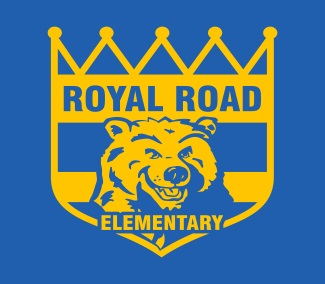 340 Royal Road, Fredericton, NB, E3G 6J9http://royalroad.nbed.nb.caPHONE: (506) 453-5438FAX: (506) 444-5268Sheila Legere  Principal Mary Brophy Vice- PrincipalTo Learn, To Grow, To LeadDear Parents/Guardians,Royal Road School will be providing your child with the opportunity to go skating at the York arena this year. Classes will skate on two separate occasions with two other classes.  Transportation will be provided to and from the rink via a school bus for students and teachers only. This year will be a free skate experience. Parents and guardians are welcome to meet classes at the rink and help out with laces as well as skating. All adults and children must have a pair of skates and children must have skating helmets on the ice. Bicycle helmets are NOT permitted to be worn. Mittens/gloves and appropriate winter clothing must be worn while skating. We are also asking that no strollers, or outdoor boots go on the ice as this is a safety concern. If your child does not have skates or a helmet, our school has a few that can be loaned out. Please sign and return the bottom half of this form to your child’s homeroom teacher. If you have any questions or concerns please feel free to contact the school. Please see schedule below:Tuesday, January 15th from 9-10am: Desjardins, Black, ConnollyTuesday, January 15th from 10-11am: Denovan, Waugh, BrooksWednesday, January 16th from 9-10am: Goggin, Perreaux, CarrollWednesday, January 16th from 10-11am: Dyker, Hughes (Sidik), BragdonTuesday, January 22nd from 9-10am: Desjardins, Black, ConnollyTuesday, January 22nd from 10-11am: Denovan, Waugh, BrooksWednesday, January 23rd from 9-10am: Welch, El-Khoury, GomesWednesday, January 23rd from 10-11am: Goggin, Perreaux, DeveauWednesday, January 30th from 9-10am: McGraw, El-Khoury, DressaireWednesday, January 30th from 10-11am: Dyker, Hughes (Sidik), BragdonTuesday, February 5th from 9-10am: Carroll, Deveau, TheriaultTuesday, February 5th from 10-11am: Dressaire, Gomes, WelchWednesday, February 6th from 9-10am: McGraw, TheriaultPlease complete and return portion of the form to your child’s teacher.  Name of student: _________________________________Homeroom Teacher:___________________Medicare # : __________________________  Parent signature: _________________________________  Are you able to volunteer: _____________ (Y or N)